V./1.sz. melléklet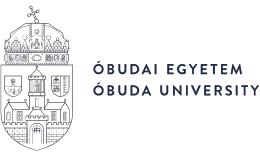 Óbudai EgyetemYbl Miklós Építéstudományi Kar….………………………. IntézetSZAKDOLGOZAT/DIPLOMAMUNKA FELADATLAPHallgató neve: ......................................................................... Szakdolgozat száma: …………………………Törzskönyvi száma: ...............................................................  Neptun kódja: ...............................................Szak, specializáció: .........................................................................................................................................A dolgozat címe: .................................................................................................................................A dolgozat címe angolul: ...................................................................................................................A feladat részletezése: .........................................................................................................................................................................................................................................................................................................................................................................................................................................................................................................................................................................................................................................................................................................................................................................................Intézményi konzulens neve: ..............................................................................................................Külső konzulens neve: .......................................................................................................................Munkahelye: ........................................................................................................................................A kiadott téma elévülési határideje: .................................................................................................Beadási határidő: ..............................................................................................................................A záróvizsga tárgyai: ......................................................................................................................................................................................................................................................................................A szakdolgozat titkos / nem titkos.		…………………………………………Kiadva: Budapest,20......	PH	IntézetigazgatóA szakdolgozatot beadásra alkalmasnak találom:	20…........................ hó .........nap	20…........................ hó .........nap	………………………………………..	………………………………………….	belső konzulens	külső konzulens